Discussion 1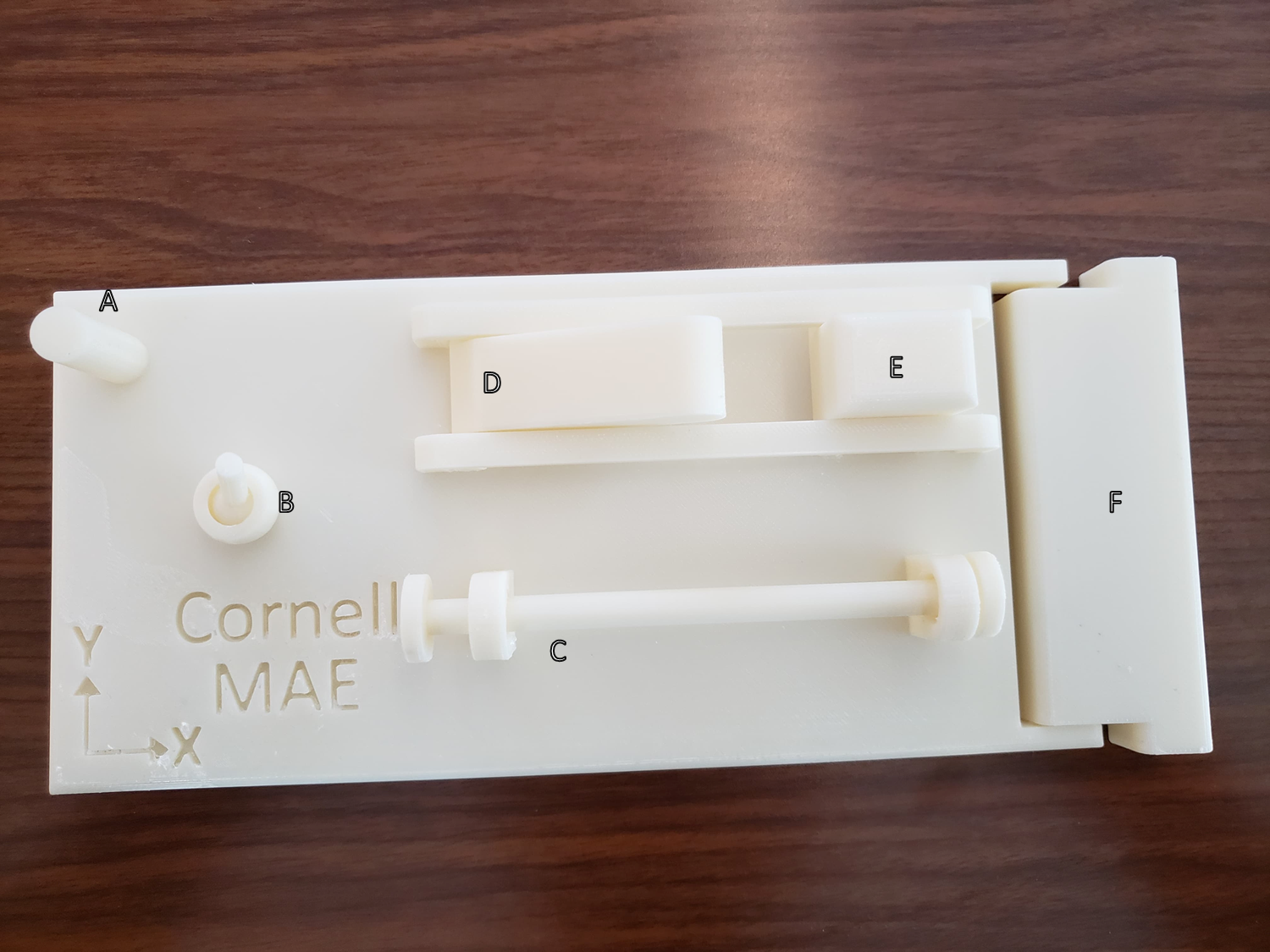 Figure 1. Toy with six elements (A-F) demonstrating unique boundary conditions.InstructionsFor each element:ForceSequentially apply a force in the  and -directions (treat elements D and E as two-dimensional and only apply forces in the  and z-directions). Take note of which elements can generate reactions to which forces at supports.Draw a free-body diagram (FBD) for each element in the second page, showing only the applicable reactions  at supports. Describe what motions (if any) are permitted.MomentApply a moment about the  and -directions (for elements D and E, only consider the -axis.).Add the applicable reaction moments to your FBD’s.Describe what motions (if any) are permitted.ElementsA.B.C.D.E.F.Complete the table below by putting a “” in each box if the element can produce the relevant reaction force  or reaction moment .In the following table, identify the element depicted in each drawing (see tables 4.1 and 4.10 in the book for more examples).Possible ReactionsPossible ReactionsPossible ReactionsPossible ReactionsPossible ReactionsPossible ReactionsElementABCDEFDrawing RepresentationToy Element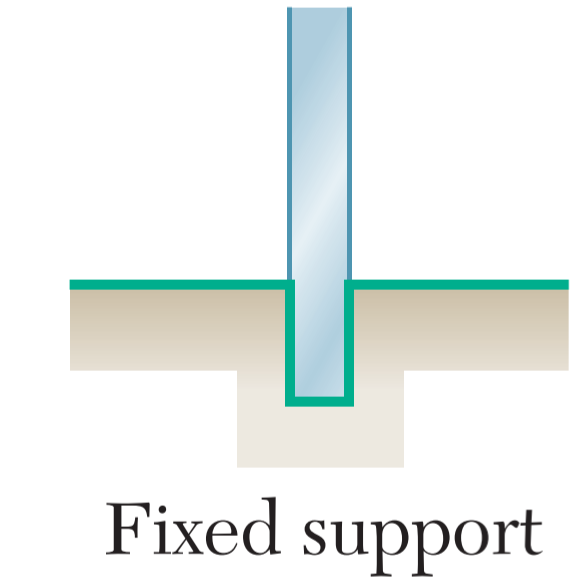 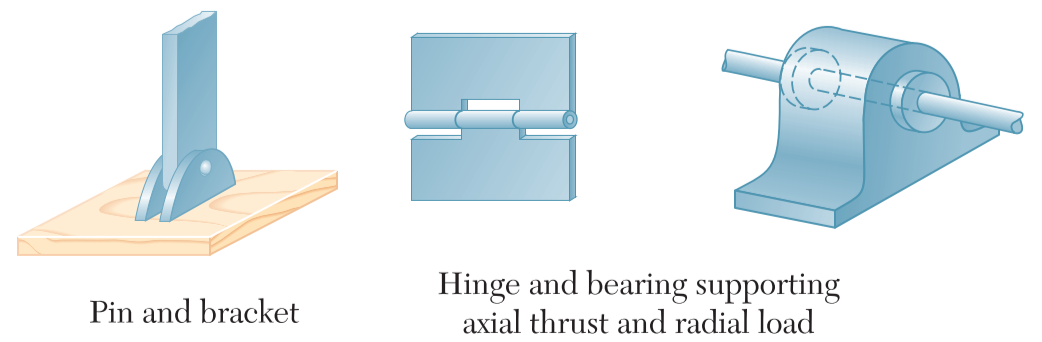 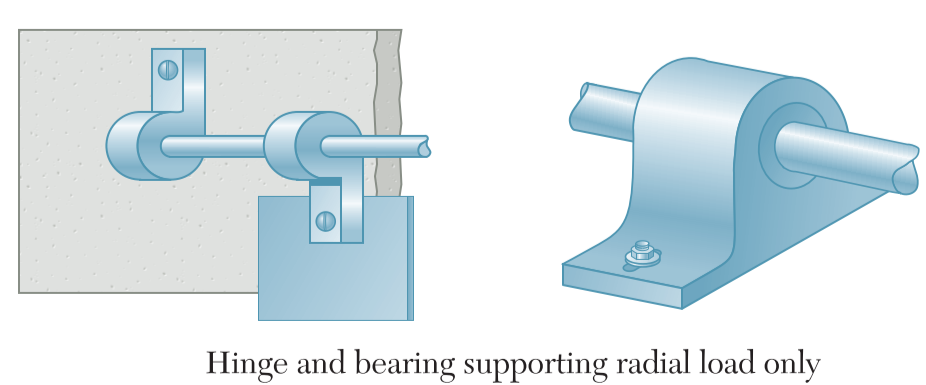 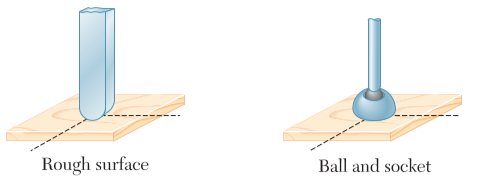 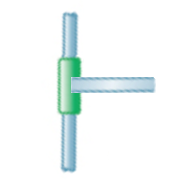 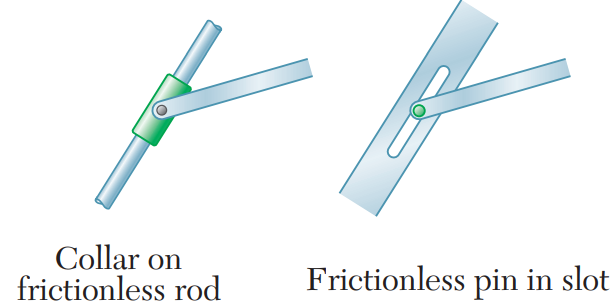 